St Michael’s Church Allihies/Cahermore Parish	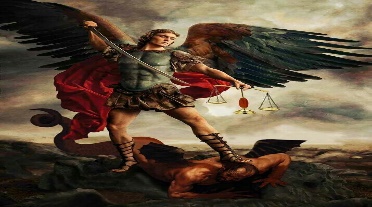 Mass Schedule NovemberEvery Thurs evening @ 7pm Cahermore: Every Friday evening @ 6.30pm Allihies Every second Sunday Cahermore @10.00am: Every second Saturday Allihies @ 6.30pm Fr. John Kerin may be contacted on 086-1918246                              Please pray for all those who died recently, and those whose anniversaries occur at this time. Please pray for Chris Murphy, Knockroe who passed away in Essex recently.Mass Intentions for Weekend 11th & 12th Nov 2023. 32nd Sunday in Ordinary time. Mass Intentions for Weekend 18th & 19th November 2023. 33rd Sunday in Ordinary time 2nd Collection Sun 12th Nov for Irish Church Commissions & Agencies.Eucharist Adoration at Cahermore Church at 6pm every Thursday.Please contact Claire at the parish office to book Mass, Weddings, or Christenings, on   086-8344354 or email allihies@dioceseofkerry.ie   Parish Office Opening Hours Tues & Thurs 2pm to 6pmIf you have any items for the parish bulletin, please email it to the parish office the Tues before you want it included.First Friday Calls: If you or anyone you might know would like Fr John to include you in his First Friday Calls, please contact the parish office 086-8344354 during office hours.We welcome to our faith community Baby Quinlan Holland, Clogheen who was christened last weekend. God Bless him and his family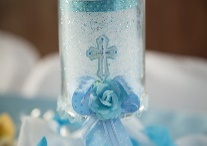 Notices: If you would like to be part of the Allihies Parish WhatsApp group, please forward me your name and phone number. It will be a means of communication with the people of the parish if there are any late changes or cancellation to mass services. Please note this message service will be on WhatsApp only and we can work together to inform people that may not have this App. Please see our new Facebook page Allihies Cahermore Parish feel free to add this page. Our parish Bulletin will be uploaded to the Diocese of Kerry Website every Thursday. 2024 Diary is now open for mass booking.Allihies Men’s Shed: Winter Opening hours; - From November 1st Every Wednesday Night 7:30pm - Late & every Friday from 12 Midday - 3:30pm.Garish Gaa: County Junior B Semi Final Garnish V Goleen in Skibbereen on Sun 12th November at 2pm. Please purchase your ticket online there will be no tickets at the gate. All support greatly appreciated. Best Wishes to the team and management. Beara West Family Resource Centre we offer information and advice, one-to-one confidential support, a range of family supports, help with completing application forms and other administration tasks. We can link people in with low-cost counsellors and other useful regional and national services. Phone the Centre at 027 70998 or drop into us and we’ll chat about how we can help you. Services for Older People If you, a family member, or a friend would benefit from a meal delivered to the door by one of our friendly volunteers, contact us at the Centre at 027 70998. Deliveries are on Thursdays at a cost of €5 per meal. If you feel a personal alarm would offer reassurance and peace of mind for yourself or a family member, contact the Centre.   If you, or someone you know, might appreciate a regular social phone call for a friendly chat, contact the Centre.  Reflection Death is only an Horizon.We give them back to you, O Lord, who first gave them to us; and as you did not lose them in the giving, so we do not lose them in the return. Not as the world gives do you give O Lord. For what is yours is ours also if we belong to you. Life is unending because love is undying, and the boundaries of this life are but an horizon and an horizon is but the limit of our vision. Lift us up, strong Son of God, that we may see further. Strengthen our faith that we may see beyond the horizon. And while you prepare a place for us as you have promised, prepare us also for that happy place; that where you are we may be also, with those we have loved, forever: Bede Jarett, O.P.NovemberThursday09th NovCahermoreMass for the Holy SoulsFriday 10th NovAllihiesMass for the Holy SoulsSunday12th NovCahermoreMary Kelly, Lehanmore. Anniversary MassNovemberThursday 16th NovCahermoreMass for The Holy SoulsFriday 17th NovAllihiesNO MASSSaturday18th NovAllihiesMrs Maureen Terry O’Sullivan Birthday Remembrance Mass.